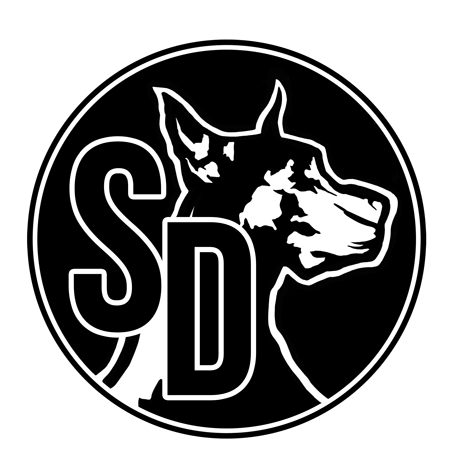 BEER MENUROTATIONALS			ABV	$	Down East-Original Cider		5.1%	7	Lakefront – Imperial Pumpkin		13%	8	Bells-Two Hearted			7%	7	Laguanitas- IPA			4%	6.5	3 Floyds-Lazer Snake			7%	7	New Holland-Dragon’s Milk		11%	8	War Pigs – Foggy Geezer IPA	6.8%	7.5	21st Amendment-Blood Orange IPA	7%	7	Ology – Red Giant Berliner		8%	8	Destihl-Raspberry Berliner		4.2%	7	MN BEER Wild State Cider – Semi Dry		6.7%	6.5	Excelsior-Rip Rap PB Stout		5.6%	6.5	Surly-Hell 				5%	4	Surly-Furious  				6.7%	6.5	Modist-Dreamsicle Sour IPA		6.5%	8	Utepils-Skolsch			4.9%	6.5	Fulton-Standard Larger		4.5%	6.5	Indeed-Mexican Honey Light		5.2%	6.5	Bent Paddle-Venture Pils		5.7%	6	Lupulin  IPA  -Fashion Mullet		6.5%	6.5	Blacklist-Raspberry Wit		5.5%	6.5Castle Danger-George Hunter Stout	8%	7Bad Weather Brewing-Hopcromancer  7%	6.5Lift Bridge-Imperial Pumpkin Porter	11.5%	8	COCKTAILSCask-aged Manhattan		10Mules-Lime or Cherry			9WINE- ASK SERVERBEER IN A CANWhite Claw-Black Cherry/Mango/Grapefruit	5Fair State-Roselle				5Gray Duck-Tangerine Seltzer			5Sociable Cider Werks-Pinchflat/Rusty Chain/Blueberry				6Seattle-Basil Mint				6Pryes-Course Correct				6BauHaus-Wonderstuff			5Montucky-Cold Snack				4PBR						4Not Your Father’s Root Beer			6BauHaus – Short Pants Lemon Shandy	5Coors Light					4Miller Light					4Budweiser					4Grainbelt Premium				5Grainbelt Nordeast				5Stiegl-Radler					6Guiness					6IMPORTS Kwak						10Delerium Tremens				10Sunner Kolsch					7Barbe Ruby					7Duchese Cherry				7Chimay					10Duvel						8St. Bernardus					9La Trappe Quad				10Paulaner Oktoberfest				8